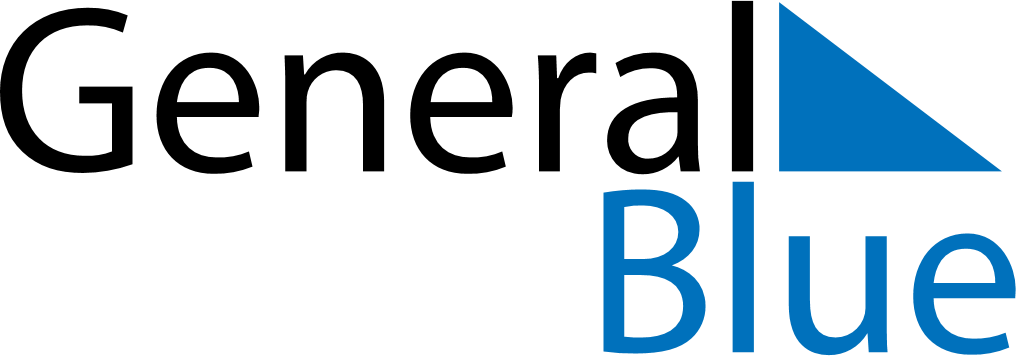 March 2021March 2021March 2021March 2021March 2021March 2021HondurasHondurasHondurasHondurasHondurasHondurasMondayTuesdayWednesdayThursdayFridaySaturdaySunday123456789101112131415161718192021Father’s Day22232425262728293031NOTES